P6/7 Listening and Talking presentation about WW2This is a homework task and should be completed and ready to present on Friday 4th November. Remember that you can access Sway through your Glow account. Anyone who needs help with a password please just ask and remember to write it down somewhere safe so that you can keep it!Your Sway presentation should include:A variety of different things you learned about WW2 (think of when it started/ended, the Blitz, the air raids, the evacuees, our work on Goodnight Mister Tom, the Holocaust, the way it was with food, propaganda, the way that people lived). Text and images (you might even want to use the Hyperlink option to add sound/video)Your presentation should last at least 2 minutes, and no more than 5 minutes. After you have created your Sway it would be a good idea to practice presenting it at home, or during homework club using your iPads. If you would like to do this task using a different device, it can still be emailed to me that way! 
The presentations are very important and will be part of an assessment.Good luck and I look forward to seeing your presentations!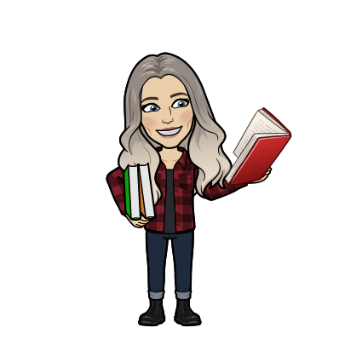 